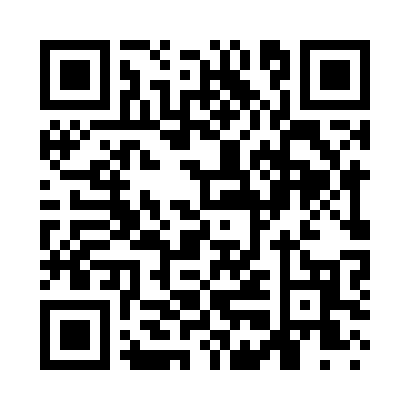 Prayer times for Butler Center, Iowa, USAMon 1 Jul 2024 - Wed 31 Jul 2024High Latitude Method: Angle Based RulePrayer Calculation Method: Islamic Society of North AmericaAsar Calculation Method: ShafiPrayer times provided by https://www.salahtimes.comDateDayFajrSunriseDhuhrAsrMaghribIsha1Mon3:525:371:155:198:5310:382Tue3:535:381:155:198:5310:383Wed3:535:381:165:198:5210:374Thu3:545:391:165:198:5210:375Fri3:555:401:165:208:5210:366Sat3:565:401:165:208:5210:367Sun3:575:411:165:208:5110:358Mon3:585:421:165:208:5110:349Tue3:595:421:175:208:5010:3310Wed4:005:431:175:208:5010:3211Thu4:015:441:175:208:4910:3212Fri4:035:451:175:208:4910:3113Sat4:045:461:175:198:4810:3014Sun4:055:461:175:198:4810:2915Mon4:065:471:175:198:4710:2716Tue4:085:481:175:198:4610:2617Wed4:095:491:175:198:4510:2518Thu4:105:501:175:198:4510:2419Fri4:125:511:185:198:4410:2320Sat4:135:521:185:198:4310:2121Sun4:145:531:185:188:4210:2022Mon4:165:541:185:188:4110:1923Tue4:175:541:185:188:4010:1724Wed4:195:551:185:188:3910:1625Thu4:205:561:185:178:3810:1526Fri4:215:571:185:178:3710:1327Sat4:235:581:185:178:3610:1228Sun4:245:591:185:168:3510:1029Mon4:266:001:185:168:3410:0930Tue4:276:011:185:168:3310:0731Wed4:296:021:185:158:3210:05